Об утверждении  ликвидационного баланса администрации Большеяльчикского сельского поселения Яльчикского района Чувашской РеспубликиВ соответствии с Гражданским кодексом Российской Федерации, Федеральным законом от 6 октября 2003 года № 131-ФЗ «Об общих принципах организации местного самоуправления в Российской Федерации», Федеральным законом от 8 августа 2001 года № 129-ФЗ «О государственной регистрации юридических лиц и индивидуальных предпринимателей», Законом Чувашской Республики от 29 марта 2022 года № 31 «О преобразовании муниципальных образований Яльчикского района Чувашской Республики и о внесении изменений в Закон Чувашской Республики «Об установлении границ муниципальных образований Чувашской Республики и наделении их статусом городского, сельского поселения, муниципального района и городского округа», Уставом Яльчикского муниципального округа Чувашской Республики, решением Собрания депутатов Яльчикского муниципального округа Чувашской Республики от 06 декабря 2022 года № 5/6-с «О ликвидации администрации Большеяльчикского сельского поселения Яльчикского района Чувашской Республики», Собрание депутатов Яльчикского муниципального округа Чувашской Республики решило:   1. Утвердить   ликвидационный баланс администрации Большеяльчикского сельского поселения Яльчикского района Чувашской Республики, ОГРН:1052132012008, ИНН: 2120002885, адрес: 429386, Чувашская Республика - Чувашия, Яльчикский район, село Большие Яльчики, улица Кооперативная, д. 15, согласно приложению.2. Председателю ликвидационной комиссии администрации Большеяльчикского сельского поселения Яльчикского района Чувашской Республики Афанасьеву В.З. в течение 3 (трёх) рабочих дней после утверждения   ликвидационного баланса уведомить регистрирующий орган о составлении   ликвидационного баланса.3. Настоящее решение вступает в силу со дня его подписания.Председатель Собрания депутатовЯльчикского муниципальногоокруга Чувашской Республики                                                                             В.В.СядуковГлава Яльчикского муниципальногоокруга Чувашской Республики					                        Л.В.ЛевыйЧёваш РеспубликиЕлч.к муниципаллё округ.н депутатсен Пухёв.ЙЫШЁНУ2023 =?   июл.н 27 -м.ш. № 5/10-с                                Елч.к ял.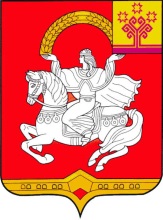  Чувашская  РеспубликаСобрание депутатов Яльчикского муниципального округаРЕШЕНИЕ           « 27 » июля   2023 г. № 5/10-с                                      село Яльчики